МБОУ «Коммунарская СОШ № 1»Инструкция для ученикадля организации дистанционного обучения на период с 06.04.2020 по 30.04.2020Дистанционное обучение предполагает проведение уроков на удалении, т.е. каждый ученик работает дома по учебнику и информационным источникам  по заданию, полученному от учителя.Уроки проводятся по недельному расписанию, размещенному в электронном дневнике.Начало занятий в 9-00, продолжительность урока 30 мин., продолжительность перемены 20 мин. Режим работы в приложении 1.Во время урока ученик самостоятельно изучает материал по учебнику или информационным источникам, предоставленным учителем в задании,  выполняет упражнения на закрепление материала, по требованию учителя отправляет выполненные задания на проверку (читайте внимательнее, куда необходимо отправлять файл на проверку - в группу электронного дневника или прикреплять к домашнему заданию (см. Приложение 2)).Задание к первому уроку будет размещено на странице класса, к последующим урокам – на странице «Домашнее задание» Во время урока ученик может задать вопрос учителю, который в это время находится на своей странице (Профиле) в электронном дневнике (записать вопрос на странице учителя и дождаться ответа).Все письменные работы во время урока выполняются в рабочих тетрадях, которые будут проверены учителем по окончании дистанционного обучения.Начало выполнения домашнего задания в 15-00 по заданию, традиционно выданному  в электронном дневнике. (Будьте внимательны! Здесь будет размещен также материал следующего урока). Ученик выполняет домашнее задание в рабочей тетради.  Приложение 1Режим работы с 06.04.2020 по 30.04.2020 на период дистанционного обученияПриложение 2.Отправка выполненного задания на проверку учителемШаг 1. В Электронном дневнике выбирает Домашнее задание по предмету 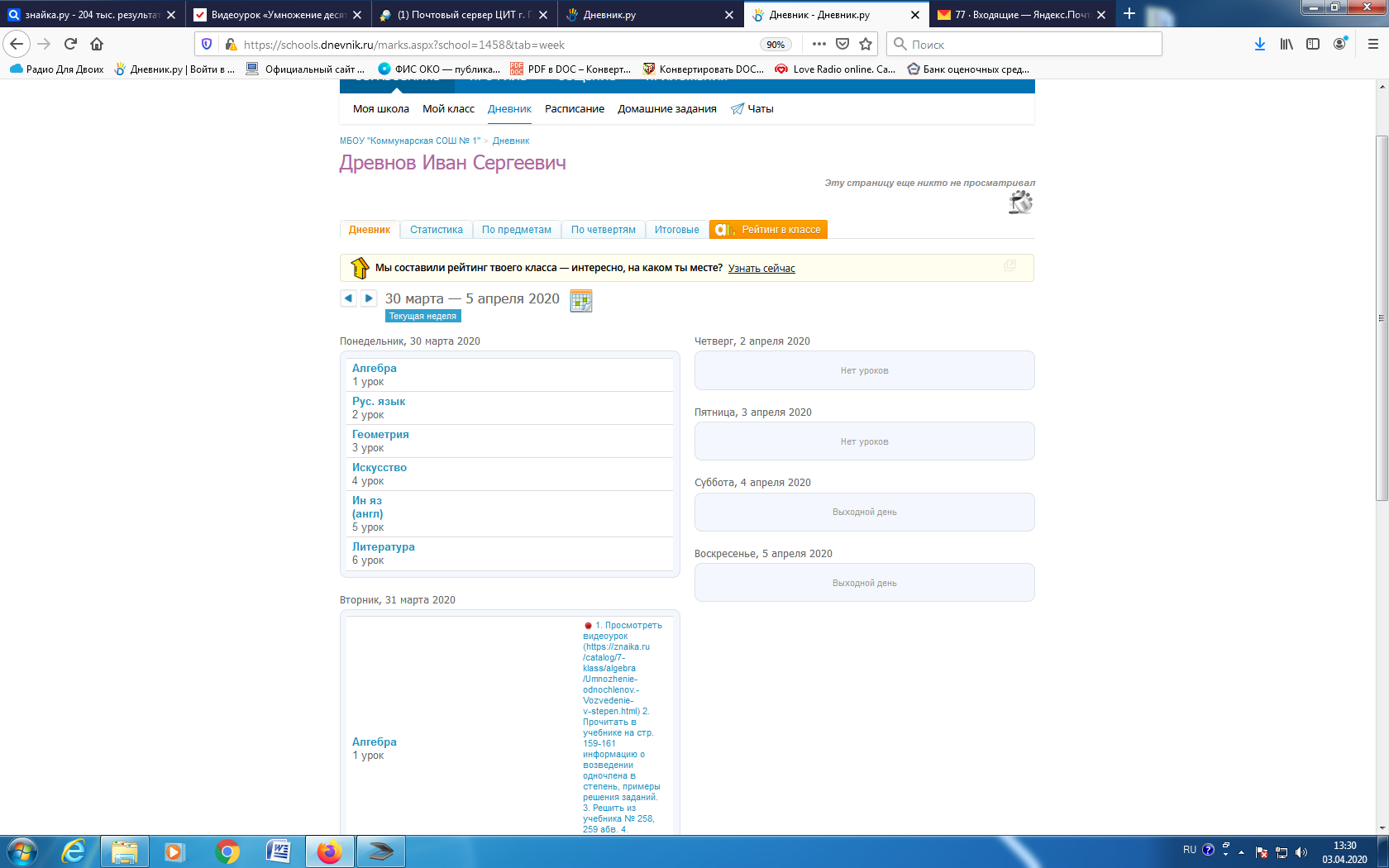 Шаг 2. Выполняем по очереди все задания, выданные учителем. После выполнения письменных заданий, фотографируем их, сохраняем файл на ПК и отправляем на проверку.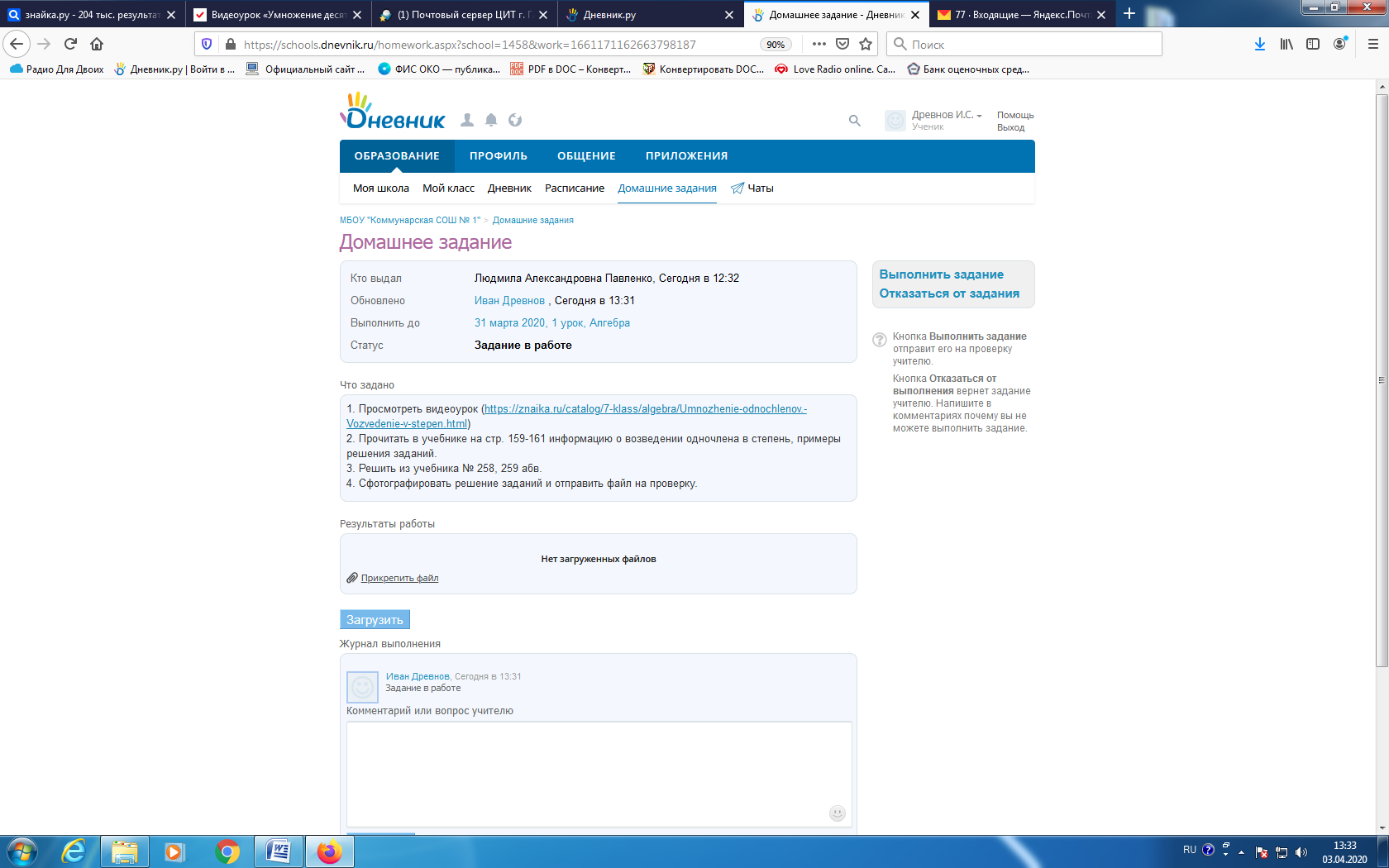 Шаг 3. Прикрепляем фото выполненного задания: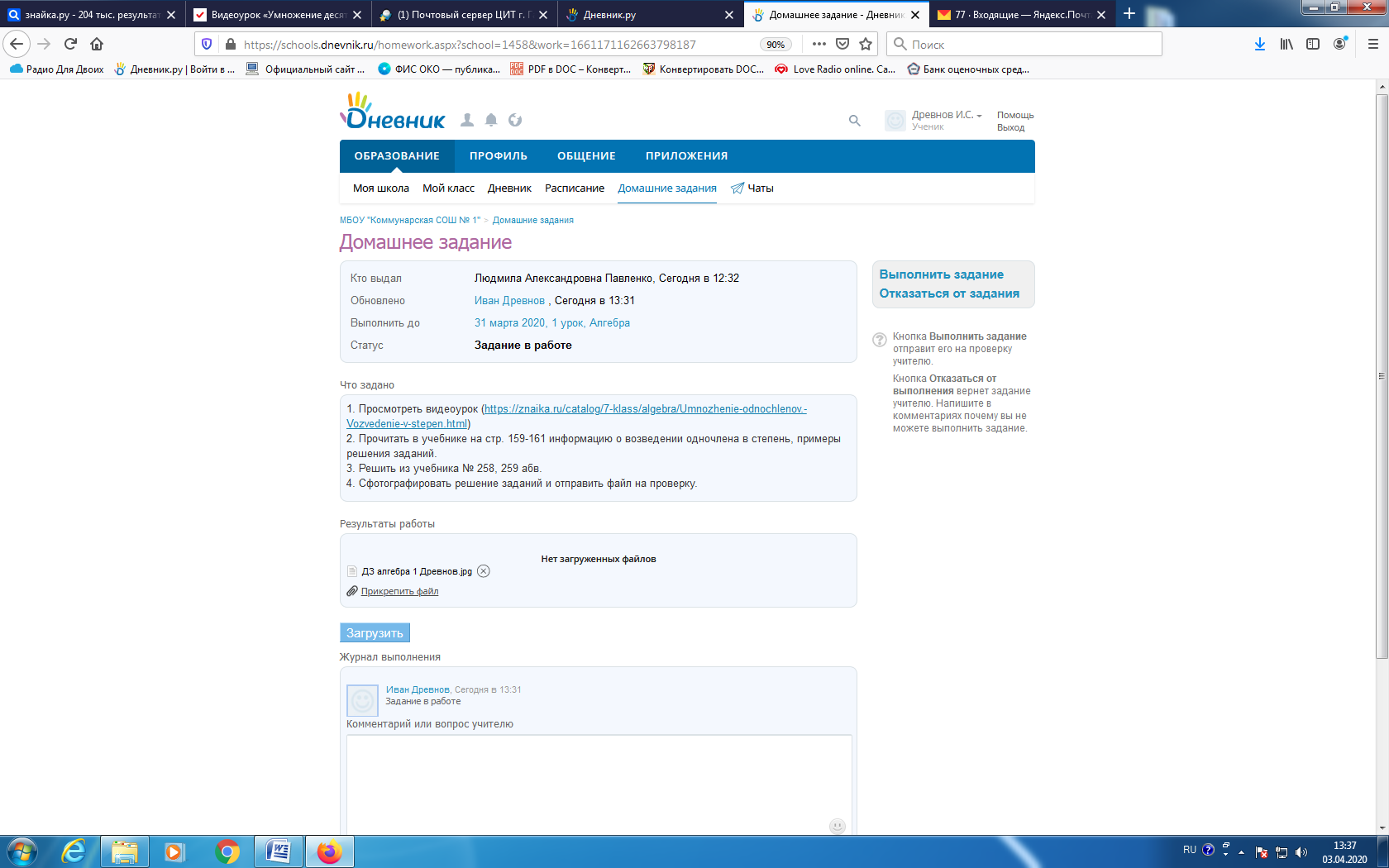 4 шаг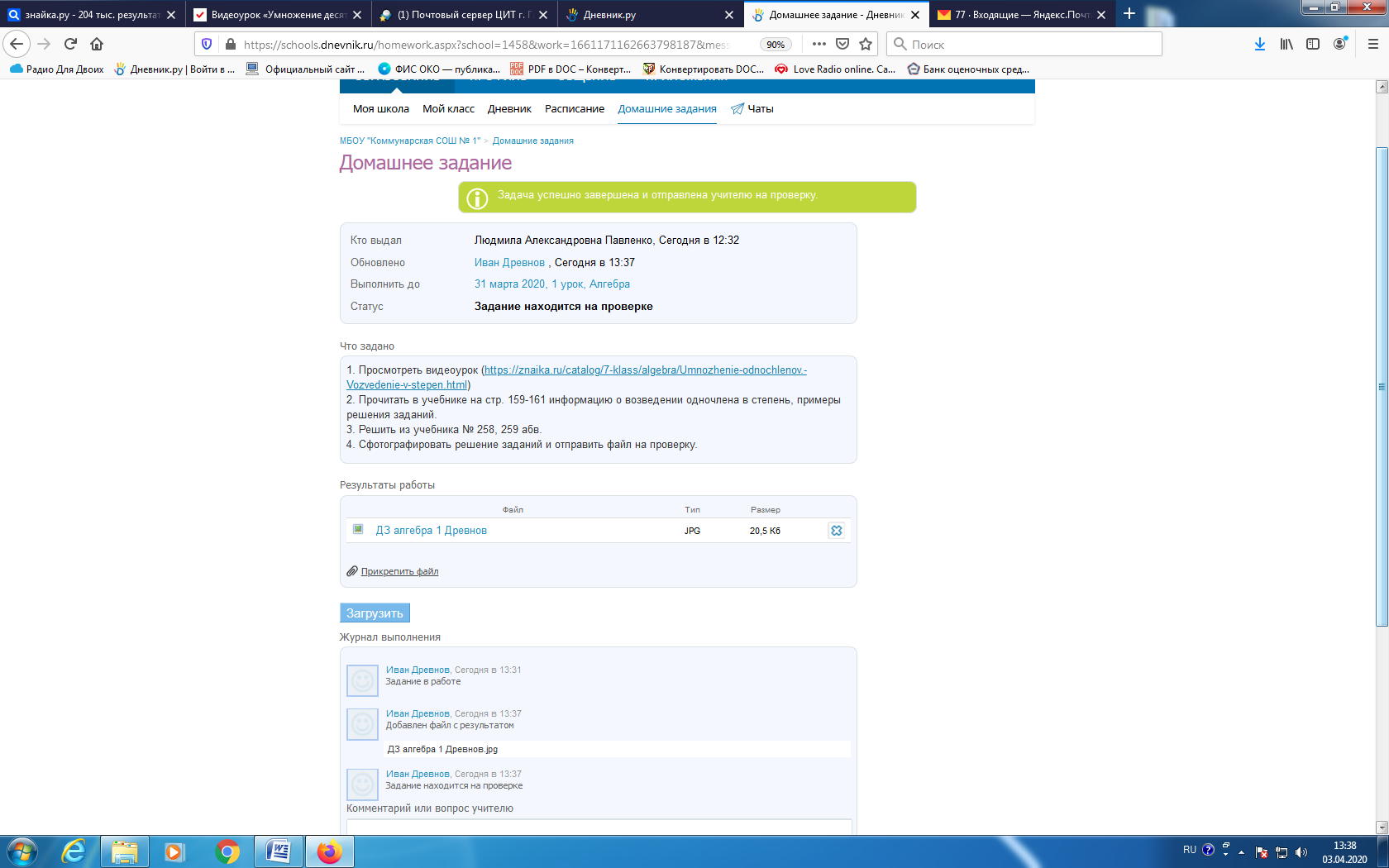 № урокаВремя начала Время окончанияПродолжительность перемены19-009-3020 мин.29-5010-2020 мин.310-4011-1020 мин.411-3012-0020 мин.512-2012-5020 мин.613-1013-4020 мин.714-0014-30